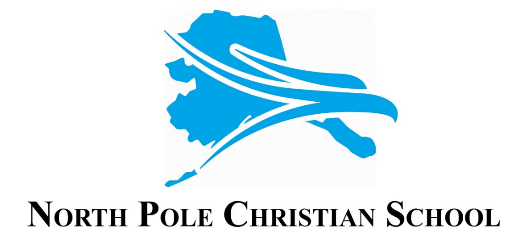 APPLICATION FOR RE-ENROLLMENT(NOT COMPLETE WITHOUT RE-ENROLLMENT FEE)Student Name:  _________________________________________ DOB:_______Entering Grade____ Last		First			 MiddleStudent Name: __________________________________________ DOB:_______Entering Grade ____Last		First			 MiddleStudent Name: ___________________________________________DOB:_______Entering Grade ____Last		First			 MiddleAddress:____________________________________________________________________________Home Phone Number: ______________________________________________________________Name, E-Mail, Cell Phone Numbers:Father/Guardian _____________________	  	Mother/Guardian _____________________E-Mail:  _______________________________	 ______________________________________Cell Phone: ___________________________            ______________________________________Family Pastor: ________________________________________________________________________  NAME			                              CHURCH			       PHONEEmergency Contact (other than parents):   Name:__________________________________	Name:________________________________Phone #: _______________________________	Phone #: _____________________________Alternative Phone #:____________________	Alternative Phone #___________________The following have permission to pick up my child:  Name:__________________________________	Name:________________________________Phone #: _______________________________	Phone #: _____________________________Alternative Phone #:____________________	Alternative Phone #___________________The following do not have permission to pick up my child: Name:__________________________________	Name:________________________________Phone #: _______________________________	Phone #: _____________________________Alternative Phone #:____________________	Alternative Phone #__________________Medical Information:  (list any changes):  In the event my child becomes ill or sustains an injury while in the care of North Pole Christian School, I give permission for those in charge to take whatever steps are necessary to give urgent first aid care.  I give permission for my child to be transported by ambulance, if necessary, to the preferred hospital listed below. Any FOOD or MEDICATION allergies   Yes	NoExplain:________________________________________________________________________________________________________________________________________________________________Is the student currently taking any regular medication? Yes	No	Explain:______________________________________________________________________________________________________________________________________________________________Family Doctor:  _______________________ Phone Number: __________________________Preferred Hospital:______________________________________________________________STUDENT NAME:   ________________________________________  GRADE: ______STUDENT NAME:  _________________________________________ GRADE: ______STUDENT NAME:  _________________________________________ GRADE: ______Medication Release:State regulations prohibit the school from giving medicine (including aspirin and vitamins) unless we have written permission from the child’s parent and/or a phone call. Medication, prescription or over-the-counter, will be given by the teacher or some other staff member, when accompanied by a note stating the date and time the medication is to be given. I authorize North Pole Christian School to administer the medications that I provide for my child.	Yes		NoPhoto/Video Release:My child may be photographed participating in regular school or school-related activities and those photos may be used by school officials in school publications focused on promotion of a positive learning environment, including the yearbook.Yes		NoField Trip Release:I give permission for my child to participate in field trips that are taken as part of the school curriculum during the school year.  I absolve the school of any injury to my child. I understand that notes will be sent home to inform me about specific trips as they are planned.  In the event that I wish to keep my child from attending a field trip, I will inform you of this by a written message prior to the field trip.  If possible, I will volunteer as a driver/chaperone for any field trips planned by my child’s teacher.Yes		No_________________________________________________	________________________________Signature of Father								Date__________________________________________________	________________________________Signature of Mother								DateParents have read, signed and agreed to:  Dress Code				______________________  ____________________Statement of Faith			______________________  ____________________Parental Covenant			______________________  ____________________Disciplinary Action Release	______________________   ___________________Indicate Fireworks Option		______________________   ___________________Administration Acknowledgement:  _____________BEFORE/AFTER SCHOOL CARE SUMMARYOpen from 6:30 a.m.to 8:10 a.m. and 3:10 p.m. to 6:00 p.m.Hourly rate:  $6.00 per hour.  Accounts will be charged $1.00 for every minute after 6:00 p.m. Parents must be present when students are signed in/out.Junior/Senior High students present during before/after school care will help with the younger students so their accounts will not be charged.  DRESS CODE:We recommend visiting www.Frenchtoast.com for purchasing uniforms. When NPCS school code (below) is entered at checkout, 5% of the purchase amount goes back to North Pole Christian School. Catalogs are available in the office or online. School name: North Pole Christian SchoolSchool Source Code: QS47AJVRequired Attire for all students: Shirts will be any style polo shirt with a collar.  Students must have all buttons on their shirt buttoned with the exception of the collar button. Sweaters and jackets must be navy blue and may be worn over a dress code shirt. They must be solid color with no designs, pictures or words.  NPCS hoodies are the only hoodies allowed. NPCS hoodies are available for purchase in the office.Hoods and/or hats of any kind will not be worn indoors.  Pants will be navy blue, black, or tan. Leggings or yoga pants are not considered appropriate. Jeans are only allowed when worn with a NPCS shirt. NPCS shirts are available for purchase in the office.Instead of pants, girls may also choose to wear blue, black or tan skirts, dresses, or jumpers that are approximately knee length or longer.Girls may wear one earring in each ear.  Hair is to be natural in color and styled in moderation.Closed-toe footwear must be worn at all times.  The physical education uniform (6-12 grade) consists of the NPCS t-shirt, long or short sleeve, and pants or shorts that are solid in color. Students must wear tennis shoes. Clothes must fit properly. All clothing must be free of holes, rips or tears.Cold Weather Gear:All students go outside for recess in the winter unless the temperature is colder than -20. Each student must have: snow boots rated to -20, a heavy winter coat, snow pants, mittens or gloves, and a winter hat. Winter scarves and neck gators are encouraged.Ultimate authority as to modesty, appropriateness of fit, and style is reserved for the administration. Should clothing be deemed inappropriate, the parent will be notified.  It will be the parent’s responsibility to provide appropriate clothing.STATEMENT OF FAITHWHAT WE BELIEVE AND TEACH:  We believe that only the Bible, Old and New Testament, is verbally inspired by God, is inerrant in the original writing, and is the final authority in faith and life. II Timothy 3:16	We believe that there is one God, eternally existent in three persons:  Father, Son, and Holy Spirit.  Matthew 28.19, II Corinthians 13:14	We believe in the true deity and true humanity of our Lord Jesus Christ, His pre-existence, His virgin birth, His sinless life, His miracles, His vicarious and atoning death through His shed blood, His bodily resurrection, His ascension to the right hand of the Father, and His future visible return in power and glory.  Colossians 1:13-20 and John 1:14 	We believe that man was created in the image of God, but that man sinned and thereby incurred physical death as well as spiritual death which is separation from God.  We believe that every man is born with a sinful nature after the fall of Adam and by personal sin which will eventually take him to eternal suffering in hell.  Psalm , Romans 3:23, Romans 6:23 	We believe that God has made provision for man’s sin in the perfect sacrifice of His Son on Calvary’s cross through the shedding of His precious blood, and that whosoever will trust in Him will not perish but have everlasting life.  John 3:16	We believe in the present indwelling ministry of the Holy Spirit who convicts, regenerates, seals and guides us in our daily lives.  John 14:16, 17, 26; Ephesians 4:30	We believe in the one true church, the body of Christ, comprised of all believers who have accepted the Lord Jesus Christ as their personal Savior.  I Corinthians , 17; -14, Ephesians 4:4-6, 15, 16, 5:23-32	We believe in the personal, pre-millennial return of Christ for the believers, His Church, which may occur at any moment.  I Thessalonians 4:13-18Parental CovenantAs concerned parents/guardians, we recognize our responsibilities in the following areas:We acknowledge the school’s right to dismiss or refuse to admit any student whose personal conduct and/or attitude, in the judgment of the administration, is inconsistent with the Christian spirit and standards that the school seeks to maintain.We realize our family is expected to become familiar with, accept and support the rules, regulations and standards of North Pole Christian School set out in this application and the school handbook. If you do not have a copy of the handbook, one will be provided.To pay all financial obligations to NPCS.  NPCS uses FACTS Tuition Management for the collection of monthly tuition payments.  ALL families are required to set up an account with FACTS.  If we are ever unable to pay on time, we will notify the School Office in advance (a) giving a reasonable explanation for the delay and (b) stating when the payment can be made.  If non-payment continues for more than thirty (30) days, we understand that the school has the right to dismiss my child(ren).  To attend meetings and parent functions of the school regularly. To encourage my child(ren)’s habit of punctuality, thoroughness, neatness, honesty, and resourcefulness.To encourage my child(ren)’s completion of all homework and assignments.  To fulfill my obligation to ensure that my child(ren) is/are dressed in conformance with the established dress code.To pray earnestly for North Pole Christian School.To volunteer at North Pole Christian School.  We understand that the Gorilla Fireworks Stand is the school’s primary fundraising event.   I and/or my family/representative(s) will work at the fireworks stand (check all that apply) 8 hours in winter (26-31 Dec) and 8 hours in summer (2 weeks in June/July) 16 hours in winter  16 hours in summer we will contribute $400 per student instead of volunteering at the fireworks stand this year  other (combination of the above options):_____________________________10.  To recommend NPCS to others as opportunities arise.11.  To seek the advancement of North Pole Christian School in all areas.I/We recognize it is a privilege and responsibility to strive diligently toward the observance of the above, as God enables us.  If I/We become dissatisfied with the school in any respect, I/We will seek to resolve the matter with the person or persons involved rather than to begin to spread criticism or hold a negative attitude in my heart, as prescribed in Matthew 18.DISCIPLINARY ACTION RELEASENorth Pole Christian School is honored that you have asked our staff to assist you in training your child for Christian leadership. Our program is designed to partner with you in the development of your child’s spiritual and academic qualities. For total character development, we believe it is necessary to follow Scriptural admonition to correct a child when their behavior is in violation of proper or reasonable rules and procedures. When warranted, we exercise the following guidelines:The parent is contacted and the situation is discussed.The offense will be clearly discussed with your child.Enforcement of school regulations may include one or more of the following actions by the teachers, administration or Board:  verbal warning, writing assignment, dismissal from class, after school detention, probation, suspension or expulsion.